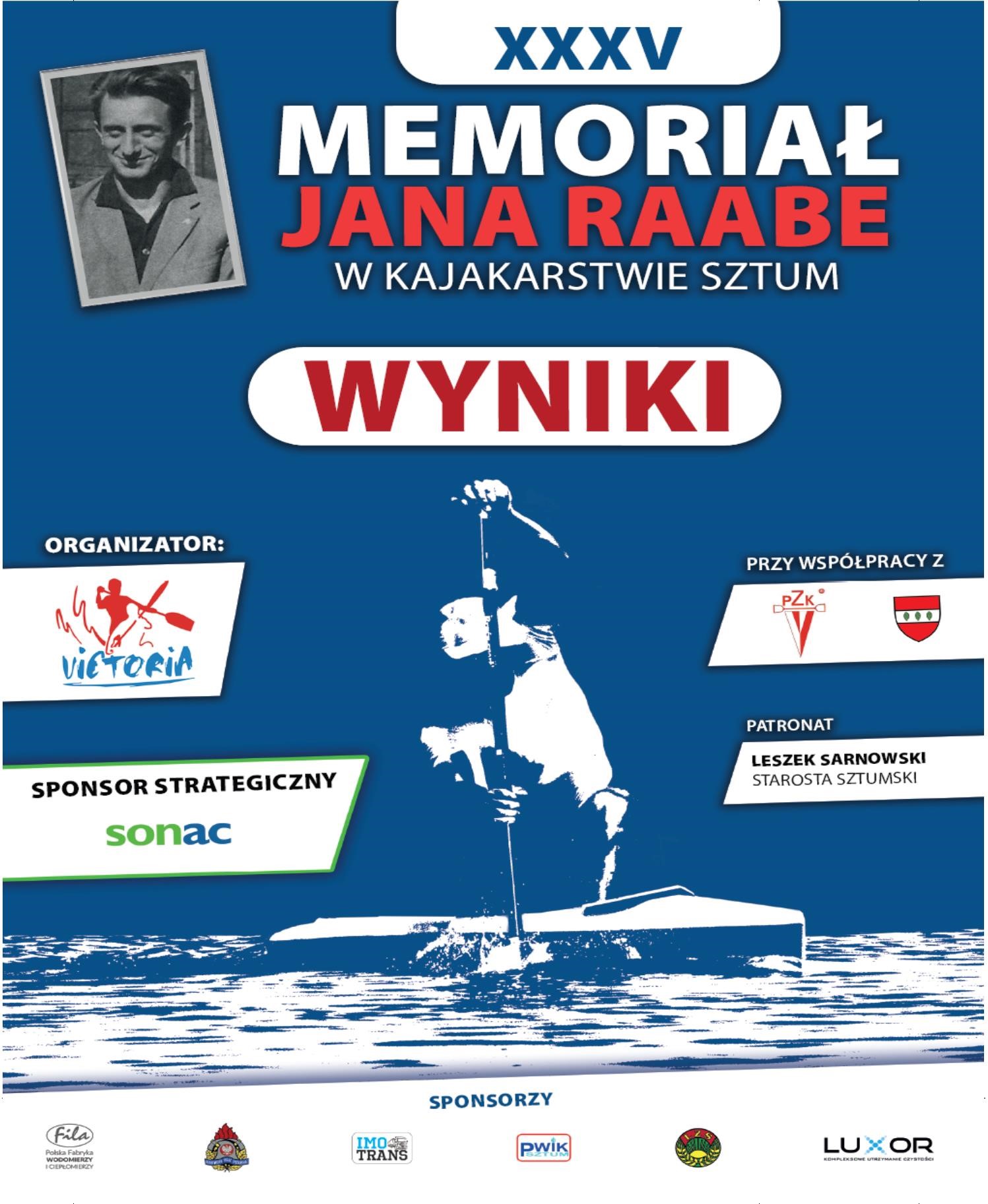 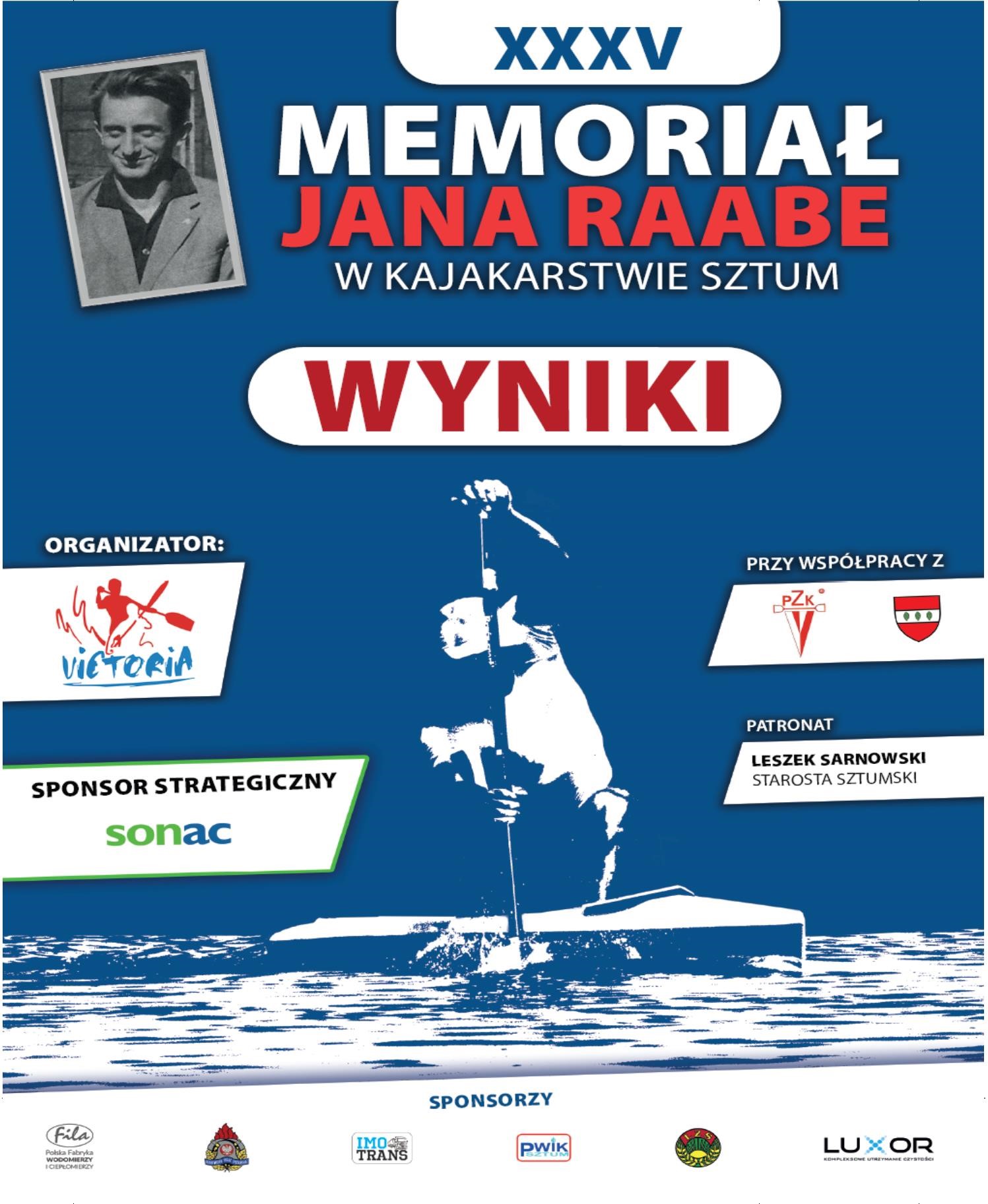 Wyścig nr 1 K1 500M Eliminacja 1 Juniorzy młodsi godz. 11.00Wyścig nr 1 K1 500M Eliminacja 1 Juniorzy młodsi godz. 11.00Wyścig nr 1 K1 500M Eliminacja 1 Juniorzy młodsi godz. 11.00MIEJSCETORNazwisko I imięKlubRocznikCzas17HOFFMANN MarcelUKS Nadwiślanin-Sokół Chełmno2007-11-2102,08,5722BUCZEK PiotrUKS Silvant Kajak Elbląg2007-04-2802,18,7833DEMSKI WiktorUKS Sokolik przy ZS Czernin2006-03-1002,20,4644DULKO DominikUKS Silvant Kajak Elbląg2007-05-3102,35,0255GAŁCZYŃSKI MikołajLKK Hubertus Biały Bór2007-02-2002,59,00DSQ6GARBACKI JakubUKS Motława Gdańsk2006-11-02Wyścig nr 2 K1 500M Eliminacja 2 Juniorzy młodsi godz. 11.05Wyścig nr 2 K1 500M Eliminacja 2 Juniorzy młodsi godz. 11.05Wyścig nr 2 K1 500M Eliminacja 2 Juniorzy młodsi godz. 11.05MIEJSCETORNazwisko I imięKlubRocznikCzas16KULMA KrzysztofUKS Silvant Kajak Elbląg2007-04-1902,08,0525MARKOWICZ BeniaminUKS Sokolik przy ZS Czernin2007-04-0302,09,3031HOLOVANOV-LANHE RostyslavOKSW Olsztyn2007-12-0702,13,8947KURACH NikodemUKS Sokolik przy ZS Czernin2006-11-1202,19,80DNS2HOŁODY KacperUKS Silvant Kajak Elbląg2007-06-18DSQ3HRYNOK IlliaOKSW Olsztyn2007-05-23DSQ4IWASZCZYSZYN OlgierdUKS Motława Gdańsk2007-03-19Wyścig nr 3 K1 500M Eliminacja 3 Juniorzy młodsi godz. 11.10Wyścig nr 3 K1 500M Eliminacja 3 Juniorzy młodsi godz. 11.10Wyścig nr 3 K1 500M Eliminacja 3 Juniorzy młodsi godz. 11.10MIEJSCETORNazwisko I imięKlubRocznikCzas11KOT MikołajUKS Silvant Kajak Elbląg2006-09-2601,58,4226WOJCIECHOWSKI KubaKS Energetyk Poznań2006-09-1201,58,8933ROMANOWSKI MateuszUKS Silvant Kajak Elbląg2006-10-2101,59,4747WYRWICZ KarolUKS Motława Gdańsk2006-06-1901,59,8454SZORCZ JakubKS Energetyk Poznań2007-03-1202,02,5565SZULIM SzymonUKS Sokolik przy ZS Czernin2006-07-0602,08,7172OLSZEWSKI PiotrUKS Motława Gdańsk2007-06-1002,16,89Wyścig nr 5 K1 500M Eliminacja 1 Juniorzy/seniorzy godz. 11.15Wyścig nr 5 K1 500M Eliminacja 1 Juniorzy/seniorzy godz. 11.15Wyścig nr 5 K1 500M Eliminacja 1 Juniorzy/seniorzy godz. 11.15MIEJSCETORNazwisko I imięKlubRocznikCzas18KOMOROWSKI IgorUKS Silvant Kajak Elbląg2003-08-1201,55,1925KAMIŃSKI MiłoszUKS Sokolik przy ZS Czernin2005-11-2701,55,9031KWIATKOWSKI DamianUKS Silvant Kajak Elbląg2005-09-2601,57,4943ALEKSANDROWICZ BartoszUKS Silvant Kajak Elbląg2005-07-2001,58,4754JANISZEWSKI TomaszKS Energetyk Poznań2003-08-1601,59,0566GŁADYKOWSKI GabrielUKS Silvant Kajak Elbląg2003-03-0902,05,5977RYBKA KrzysztofMKS Nogat Malbork2004-09-1602,07,04Wyścig nr 6 K1 500M Eliminacja 2 Juniorzy/seniorzy godz. 11.20Wyścig nr 6 K1 500M Eliminacja 2 Juniorzy/seniorzy godz. 11.20Wyścig nr 6 K1 500M Eliminacja 2 Juniorzy/seniorzy godz. 11.20MIEJSCETORNazwisko I imięKlubRocznikCzas17KRAUSE PawełUKS Silvant Kajak Elbląg2003-10-2601,55,2226TRACZEWSKI KacperKS Victoria Sztum2003-08-2701,55,5334NEKRASH AliaksandrUKS Motława Gdańsk1998-01-0301,55,8848FABIAŃSKI TymoteuszKS Victoria Sztum2004-05-1402,00,3551RÓŻALSKI SzymonUKS Silvant Kajak Elbląg2005-08-1402,05,3765GIERGIELEWICZ FilipUKS Sokolik przy ZS Czernin2005-11-1502,07,2272MAREK DominikKS Victoria Sztum2005-06-1902,13,3083NASTAŁY MateuszUKS Sokolik przy ZS Czernin2005-09-0202,14,06Wyścig nr 7 K1 500M Finał Juniorki/Seniorki godz. 11.25Wyścig nr 7 K1 500M Finał Juniorki/Seniorki godz. 11.25Wyścig nr 7 K1 500M Finał Juniorki/Seniorki godz. 11.25MIEJSCETORNazwisko I imięKlubRocznikCzas13MAJEWSKA OliwiaUKS Sokolik przy ZS Czernin2003-06-0502,11,8621KLEMCZAK OliwiaKS Energetyk Poznań2004-02-1202,15,3632LIS ZuzannaUKS Motława Gdańsk2004-09-1402,17,18Wyścig nr 8 C1 500M Finał Juniorów młodszych godz. 11.30Wyścig nr 8 C1 500M Finał Juniorów młodszych godz. 11.30Wyścig nr 8 C1 500M Finał Juniorów młodszych godz. 11.30MIEJSCETORNazwisko I imięKlubRocznikCzas12KONAKHOVYCH YuriiLKK Hubertus Biały Bór2007-01-0803,06,2621ADAMOVICH DaniiłPKS Korona Elbląg2006-08-0903,36,2638                         SERHIICHUK Teofil         OKSW Olsztyn   2006-05-3103,36,6546STASIEŁOWICZ PatrykPKS Korona Elbląg2006-07-2304,24,7754VYSOTSKYI YaroslavKS Victoria Sztum2007-12-2704,31,41DSQ	7	SERHIICHUK Ivan	OKSW Olsztyn	2006-05-31	7	SERHIICHUK Ivan	OKSW Olsztyn	2006-05-31	7	SERHIICHUK Ivan	OKSW Olsztyn	2006-05-31	7	SERHIICHUK Ivan	OKSW Olsztyn	2006-05-31Wyścig nr 9 K1 500M Finał Dzieci DZ godz. 11.35Wyścig nr 9 K1 500M Finał Dzieci DZ godz. 11.35Wyścig nr 9 K1 500M Finał Dzieci DZ godz. 11.35MIEJSCETORNazwisko I imięKlubRocznikCzas15KWIDZIŃSKA LenaUKS Sokolik przy ZS Czernin2010-03-2123MUCHA EmiliaPKS Korona Elbląg2010-02-1031PODSIADŁA WiktoriaKS Victoria Sztum2010-12-3044NOWAKOWSKA MagdaOKSW Olsztyn2010-07-0352MIRON ZuzannaUKS ZSS Człuchów201166BRYZA MatyldaUKS ZSS Człuchów2010DNF7OSOWSKA MichalinaKS Victoria Sztum2010-05-03Wyścig nr 11 K1 500M Finał Juniorki Młodsze godz. 11.40Wyścig nr 11 K1 500M Finał Juniorki Młodsze godz. 11.40Wyścig nr 11 K1 500M Finał Juniorki Młodsze godz. 11.40MIEJSCETORNazwisko I imięKlubRocznikCzas14ŚWIĘCICKA SaraUKS Motława Gdańsk2007-06-0502,16,4622MIHULOWA SofiaUKS Motława Gdańsk2007-04-2502,17,2836WASIAK NikolaUKS Motława Gdańsk2006-04-1502,22,5143RZĄCA NikolettaOKSW Olsztyn2006-03-1902,43,0551DŁUZNIEWSKA WiktoriaKS Victoria Sztum2007-05-0203,09,20Wyścig nr 13 K1 500M Eliminacja 1 Dzieci CH godz. 11;45Wyścig nr 13 K1 500M Eliminacja 1 Dzieci CH godz. 11;45Wyścig nr 13 K1 500M Eliminacja 1 Dzieci CH godz. 11;45MIEJSCETORNazwisko I imięKlubRocznikCzas17ŚLEDŹ WojciechUKS ZSS Człuchów201023DEBOWSKI KacperUKS Silvant Kajak Elbląg2011-05-2931DACZKOWSKI BogumiłUKS Silvant Kajak Elbląg2011-06-1542DĄBKOWSKI HubertOKSW Olsztyn2012-12-1856JACYNO DamianOKSW Olsztyn2010-06-02Wyścig nr 14 K1 500M Eliminacja 2 Dzieci CH godz. 11;50Wyścig nr 14 K1 500M Eliminacja 2 Dzieci CH godz. 11;50Wyścig nr 14 K1 500M Eliminacja 2 Dzieci CH godz. 11;50MIEJSCETORNazwisko I imięKlubRocznikCzas12KRYMSKYI VladyslavKS Energetyk Poznań2010-07-2227WIELEWSKI PrzemysławUKS ZSS Człuchów201133KAPSZEWICZ KsaweryKS Victoria Sztum2011-08-2941STAŃCZEWSKI RafałUKS Silvant Kajak Elbląg2010-04-0856WIETESKA ArkadiuszUKS Silvant Kajak Elbląg2011-05-2664RÓŻALSKI KamilUKS Silvant Kajak Elbląg2011-02-1875MARKOWICZ RemigiuszKS Victoria Sztum2010-01-14Wyścig nr 18 K2 500M Finał Juniorzy/seniorzy godz. 11;55Wyścig nr 18 K2 500M Finał Juniorzy/seniorzy godz. 11;55Wyścig nr 18 K2 500M Finał Juniorzy/seniorzy godz. 11;55MIEJSCETORNazwisko I imięKlub2003-03-09RocznikCzas13GŁADYKOWSKI GabrielKOMOROWSKI Igor UKS Silvant Kajak Elbląg2003-08-122005-07-2021ALEKSANDROWICZ BartoszKWIATKOWSKI Damian UKS Silvant Kajak Elbląg2005-09-262003-10-2634KRAUSE PawełRÓŻALSKI Szymon UKS Silvant Kajak Elbląg2005-08-1445FABIAŃSKI TymoteuszTRACZEWSKI Kacper KS Victoria Sztum2003-08-2752GIERGIELEWICZ Filip Kamiński MiłoszUKS Sokolik przy ZS Czernin2005-11-152005-09-02Wyścig nr 21 K2 500M Finał Juniorzy młodsi godz. 12.15Wyścig nr 21 K2 500M Finał Juniorzy młodsi godz. 12.15Wyścig nr 21 K2 500M Finał Juniorzy młodsi godz. 12.15MIEJSCETORNazwisko I imięKlubRocznikCzas14GARBACKI JakubWYRWICZ Karol UKS Motława Gdańsk2006-11-022006-06-19 1,47210SZORCZ JakubWOJCIECHOWSKI Kuba KS Energetyk Poznań2007-03-122006-09-12 1,4838KOT MikołajKULMA Krzysztof UKS Silvant Kajak Elbląg2006-09-262007-04-19 1,5241Iwaszczyszyn Olgierd OLSZEWSKI PiotrUKS Motława Gdańsk2007-08-27 2007-06-102,0153DULKO DominikBUCZEK Piotr UKS Silvant Kajak Elbląg2007-05-312007-04-28 2,14DNF9KURACH NikodemSZULIM Szymon UKS Sokolik przy ZS Czernin2006-11-122006-07-06 Wyścig nr 25 K2 500M Finał Juniorki młodsze godz. 12.25Wyścig nr 25 K2 500M Finał Juniorki młodsze godz. 12.25Wyścig nr 25 K2 500M Finał Juniorki młodsze godz. 12.25MIEJSCETORNazwisko I imięKlubRocznikCzas12MIHULOWA SofiaŚWIĘCICKA Sara UKS Motława Gdańsk2007-04-252007-06-05 02,10,3821DŁUZNIEWSKA Wiktoria KOWALEWSKA OtyliaKS Victoria Sztum2007-05-02 2007-05-0902,56,91DNS3RZĄCA NikolettaYILDIZ Meriem OKSW Olsztyn2006-03-192007-10-05 Wyścig nr 28 C1 500M Finał Masters 12.30Wyścig nr 28 C1 500M Finał Masters 12.30Wyścig nr 28 C1 500M Finał Masters 12.30MIEJSCETORNazwisko I imięKlubRocznikCzas14Stanisław Kadol UKS Motława Gdańsk02,07,1321Stanisław KuczyńskiVictoria Sztum02,23,46DNS2Adam SzymańskiMasters BydgoszczDNS3Adam DombrowskiWyścig nr 30 K1 500M Finał Masters 12.40Wyścig nr 30 K1 500M Finał Masters 12.40Wyścig nr 30 K1 500M Finał Masters 12.40MIEJSCETORNazwisko I imięKlubRocznikCzas12Maciej RychlikMKS Nogat02,01,0225Kreczman Mirosław02,03,2936Wiepszkowski Tadeusz02,07,5441Jarosław Gulok OKSW Olsztyn02,15,5153Ryszard BiałkowskiOKSW Olsztyn02,21,3464Frąckowiak HenrykVictoria Sztum02,46,2477Bieliński Andrzej03,05,3888Góra Edward04,19,48Wyścig nr 31 K1 500M  Juniorzy/seniorzy Finał godz. 11.15Wyścig nr 31 K1 500M  Juniorzy/seniorzy Finał godz. 11.15Wyścig nr 31 K1 500M  Juniorzy/seniorzy Finał godz. 11.15MIEJSCETORNazwisko I imięKlubRocznikCzas15KRAUSE PawełUKS Silvant Kajak Elbląg2003-10-2601,48,5923NASTAŁY MateuszUKS Sokolik przy ZS Czernin2005-09-0201,50,22310JANISZEWSKI TomaszKS Energetyk Poznań2003-08-1601,51,1942ALEKSANDROWICZ BartoszUKS Silvant Kajak Elbląg2005-07-2001,51,7257TRACZEWSKI KacperKS Victoria Sztum2003-08-2701,52,6464KAMIŃSKI MiłoszUKS Sokolik przy ZS Czernin2005-11-2702,00,2878KWIATKOWSKI DamianUKS Silvant Kajak Elbląg2005-09-2602,00,6089FABIAŃSKI TymoteuszKS Victoria Sztum2004-05-1402,12,2091RÓŻALSKI SzymonUKS Silvant Kajak Elbląg2005-08-1402,16,46106KOMOROWSKI IgorUKS Silvant Kajak Elbląg2003-08-1202,20,36Wyścig nr 32 K2 500m Finał Masters  godz 13.00Wyścig nr 32 K2 500m Finał Masters  godz 13.00Wyścig nr 32 K2 500m Finał Masters  godz 13.00MIEJSCETORNazwisko I imięKlubRocznikCzas12Kreczman Mirosław Wiepszkowski Taedeusz02,03,7321Gulak Jarosław Białkowski RyszardOKSW Olsztyn02,06,3233Góra Edward Bieliński Andrzej03,03,89Wyścig nr 34 K1 500m Finał Juniorzy młodsi  godz 13.45Wyścig nr 34 K1 500m Finał Juniorzy młodsi  godz 13.45Wyścig nr 34 K1 500m Finał Juniorzy młodsi  godz 13.45MIEJSCETORNazwisko I imięKlubRocznikczas19WOJCIECHOWSKI KubaKS Energetyk Poznań2006-09-1201,51,37211WYRWICZ KarolUKS Motława Gdańsk2006-06-1901,51,7435KOT MikołajUKS Silvant Kajak Elbląg2006-09-2601,53,54412SZORCZ JakubKS Energetyk Poznań2007-03-1201,55,0552ROMANOWSKI MateuszUKS Silvant Kajak Elbląg2006-10-2102,01,0466HOFFMANN MarcelUKS Nadwiślanin-Sokół Chełmno2007-11-2102,03,3977KULMA KrzysztofUKS Silvant Kajak Elbląg2007-04-1902,10,5788BUCZEK PiotrUKS Silvant Kajak Elbląg2007-04-2802,11,86910HOLOVANOV-LANHE RostyslavOKSW Olsztyn2007-12-0702,13,77101SZULIM SzymonUKS Sokolik przy ZS Czernin2006-07-0602,15,57114DEMSKI WiktorUKS Sokolik przy ZS Czernin2006-03-1002,27,18DNF3MARKOWICZ BeniaminUKS Sokolik przy ZS Czernin2007-04-03Wyścig nr 35 K1 500M Finał Dzieci CH godz. 13,15Wyścig nr 35 K1 500M Finał Dzieci CH godz. 13,15Wyścig nr 35 K1 500M Finał Dzieci CH godz. 13,15MIEJSCETORNazwisko I imięKlubRocznikCzas15KRYMSKYI VladyslavKS Energetyk Poznań2010-07-2202,34,2023WIELEWSKI PrzemysławUKS ZSS Człuchów201102,45,0936ŚLEDŹ WojciechUKS ZSS Człuchów201002,52,2141STAŃCZEWSKI RafałUKS Silvant Kajak Elbląg2010-04-0802,56,5752DACZKOWSKI BogumiłUKS Silvant Kajak Elbląg2011-06-1502,58,3069WIETESKA ArkadiuszUKS Silvant Kajak Elbląg2011-05-2602,58,6877KAPSZEWICZ KsaweryKS Victoria Sztum2011-08-2903,00,5684DEBOWSKI KacperUKS Silvant Kajak Elbląg2011-05-2903,04,17910DĄBKOWSKI HubertOKSW Olsztyn2012-12-1803,34,16DNF8JACYNO DamianOKSW Olsztyn2010-06-02Wyścig nr 36 K1 1000m Eliminacja 1 Juniorzy młodsi 13.50Wyścig nr 36 K1 1000m Eliminacja 1 Juniorzy młodsi 13.50Wyścig nr 36 K1 1000m Eliminacja 1 Juniorzy młodsi 13.50MIEJSCETORNazwisko I imięKlubRocznikCzas17HOFFMANN MarcelUKS Nadwiślanin-Sokół Chełmno2007-11-2104,32,3626GARBACKI JakubUKS Motława Gdańsk2006-11-0204,33,5835GAŁCZYŃSKI MikołajLKK Hubertus Biały Bór2007-02-2004,34,7743DEMSKI WiktorUKS Sokolik przy ZS Czernin2006-03-1004,49,9852BUCZEK PiotrUKS Silvant Kajak Elbląg2007-04-2804,51,6464DULKO DominikUKS Silvant Kajak Elbląg2007-05-3105,23,97Wyścig nr 37 K1 1000m Eliminacja 2 Junior młodszy 14.00Wyścig nr 37 K1 1000m Eliminacja 2 Junior młodszy 14.00Wyścig nr 37 K1 1000m Eliminacja 2 Junior młodszy 14.00MIEJSCETORNazwisko I imięKlubRocznikCzas14KOT MikołajUKS Silvant Kajak Elbląg2006-09-2604,36,1923HRYNOK IlliaOKSW Olsztyn2007-05-2304,36,5535IWASZCZYSZYN OlgierdUKS Motława Gdańsk2007-03-1904,37,1046KULMA KrzysztofUKS Silvant Kajak Elbląg2007-04-1904,37,6357KURACH NikodemUKS Sokolik przy ZS Czernin2006-11-1204,38,7261HOLOVANOV-LANHE RostyslavOKSW Olsztyn2007-12-0704,43,53DNS2HOŁODY KacperUKS Silvant Kajak Elbląg2007-06-18Wyścig nr 38 K1 1000m Eliminacja 3 Junior młodszy 14.10Wyścig nr 38 K1 1000m Eliminacja 3 Junior młodszy 14.10Wyścig nr 38 K1 1000m Eliminacja 3 Junior młodszy 14.10MIEJSCETORNazwisko I imięKlubRocznikCzas17WOJCIECHOWSKI KubaKS Energetyk Poznań2006-09-1204,12,0525SZORCZ JakubKS Energetyk Poznań2007-03-1204,12,2933ROMANOWSKI MateuszUKS Silvant Kajak Elbląg2006-10-2104,12,5648WYRWICZ KarolUKS Motława Gdańsk2006-06-1904,13,4856SZULIM SzymonUKS Sokolik przy ZS Czernin2006-07-0604,47,1364OLSZEWSKI PiotrUKS Motława Gdańsk2007-06-1004,47,6871MARKOWICZ BeniaminUKS Sokolik przy ZS Czernin2007-04-0304,48,26Wyścig nr 39 C1 1000M Finał  Juniorów młodszych godz. 14.20Wyścig nr 39 C1 1000M Finał  Juniorów młodszych godz. 14.20Wyścig nr 39 C1 1000M Finał  Juniorów młodszych godz. 14.20MIEJSCETORNazwisko I imięKlubRocznikCzas16STASIEŁOWICZ PatrykPKS Korona Elbląg2006-07-2304,38,5324SERHIICHUK IvanOKSW Olsztyn2006-05-3104,45,6938SERHIICHUK TeofilOKSW Olsztyn04,50,5445KONAKHOVYCH YuriiLKK Hubertus Biały Bór2007-01-0805,15,1957VYSOTSKYI YaroslavKS Victoria Sztum2007-12-2705,16,2761ADAMOVICH DaniiłPKS Korona Elbląg2006-08-0906,13,35Wyścig nr 40 K1 1000m Finał Młodziczek 2009 14.30Wyścig nr 40 K1 1000m Finał Młodziczek 2009 14.30Wyścig nr 40 K1 1000m Finał Młodziczek 2009 14.30MIEJSCETORNazwisko I imięKlubRocznikCzas11GÓRKO MajaLKK Hubertus Biały Bór2009-02-0905,17,2122KRUK MajaUKS Motława Gdańsk2009-04-0405,52,0133Lukianova WioletaKS Energetyk Poznań2009-09-2707,06,53Wyścig nr 41 K1 1000m  Młodzicy Finał 2008 14.40Wyścig nr 41 K1 1000m  Młodzicy Finał 2008 14.40Wyścig nr 41 K1 1000m  Młodzicy Finał 2008 14.40MIEJSCETORNazwisko I imięKlubRocznikCzas15BACHORA BartoszKS Baza Mrągowo2008-11-1304,28,84210ZAWISTOWSKI DamianKS Baza Mrągowo04,38,0334KWAŚNIEWSKI-DROŹDZIEL DawidLKK Hubertus Biały Bór2008-09-1704,40,2247SKRZYPIEC MaximilianUKS Motława Gdańsk2008-02-2304,48,2656RADZIWON IgorOKSW Olsztyn2008-11-1004,48,4761BACHORA ArturKS Baza Mrągowo2008-11-1304,50,1372LIS SzymonUKS Motława Gdańsk2008-03-1404,54,7383DAJEWSKI MikołajUKS Nadwiślanin-Sokół Chełmno2008-04-1705,20,1799ULANOWSKI KrzysztofUKS Silvant Kajak Elbląg05,21,37108                SOKOŁOWSKI Adam     KS Baza Mrągowo05,30,16Wyścig nr 43 K1 1000m Eliminacja 1 Juniorzy/seniorzy 14.50Wyścig nr 43 K1 1000m Eliminacja 1 Juniorzy/seniorzy 14.50Wyścig nr 43 K1 1000m Eliminacja 1 Juniorzy/seniorzy 14.50MIEJSCETORNazwisko I imięKlubRocznikCzas18KOMOROWSKI IgorUKS Silvant Kajak Elbląg2003-08-1204,11,8524JANISZEWSKI TomaszKS Energetyk Poznań2003-08-1604,12,1935KAMIŃSKI MiłoszUKS Sokolik przy ZS Czernin2005-11-2704,13,5741KWIATKOWSKI DamianUKS Silvant Kajak Elbląg2005-09-2604,16,3853ALEKSANDROWICZ BartoszUKS Silvant Kajak Elbląg2005-07-2004,18,4866GŁADYKOWSKI GabrielUKS Silvant Kajak Elbląg2003-03-0904,20,05DNS7NEKRASH AliaksandrUKS Motława Gdańsk1998-01-03Wyścig nr 44 K1 1000m Eliminacja 2 Juniorzy/seniorzy 15.00Wyścig nr 44 K1 1000m Eliminacja 2 Juniorzy/seniorzy 15.00Wyścig nr 44 K1 1000m Eliminacja 2 Juniorzy/seniorzy 15.00MIEJSCE1TORNazwisko I imięKlubRocznikCzasMIEJSCE17TRACZEWSKI KacperKS Victoria Sztum2003-08-2704,21,7025FABIAŃSKI TymoteuszKS Victoria Sztum2004-05-1404,23,3631RÓŻALSKI SzymonUKS Silvant Kajak Elbląg2005-08-1404,33,1144RYBKA KrzysztofMKS Nogat Malbork2004-09-1604,34,1752MAREK DominikKS Victoria Sztum2005-06-1904,43,2266GIERGIELEWICZ FilipUKS Sokolik przy ZS Czernin2005-11-1504,53,0073NASTAŁY MateuszUKS Sokolik przy ZS Czernin2005-09-0205,01,74Wyścig nr 45 K1 1000M Finał  młodzików 2009  godz 15.10Wyścig nr 45 K1 1000M Finał  młodzików 2009  godz 15.10Wyścig nr 45 K1 1000M Finał  młodzików 2009  godz 15.10MIEJSCETORNazwisko I imięKlubRocznikCzas13KAMECKI DominikUKS Silvant Kajak Elbląg2009-12-0804,59,6221DOMŻALSKI KajetanUKS Silvant Kajak Elbląg2009-07-0805,16,2637KULMA KamilUKS Silvant Kajak Elbląg2009-01-0605,19,4149SIEWIERSKI AlanKS Baza Mrągowo2009-06-0505,52,1756HRYHORYSHEN HliebKS Victoria Sztum2009-04-1806,02,8964JUŃCZYK PiotrOKSW Olsztyn2009-12-0206,04,8575JURKOWSKI JacekLKK Hubertus Biały Bór2009-02-0706,11,0888LEONTIEV KirilKS Energetyk Poznań2009-09-0906,37,3792HRYNCEWICZ SebastianKS Baza Mrągowo2009-02-0607,03,30DNS10WOLSKI MichałUKS Motława Gdańsk2009-09-20Wyścig nr 49 K1 1000m Finał Młodziczek 2008 15.20Wyścig nr 49 K1 1000m Finał Młodziczek 2008 15.20Wyścig nr 49 K1 1000m Finał Młodziczek 2008 15.20MIEJSCETORNazwisko I imięKlubRocznikCzas12DEPTUŁA PolaKS Baza Mrągowo2008-08-2005,10,4225MILIŃSKA AmeliaKS Energetyk Poznań2008-09-1905,13,0831CHEMEL-PYZIOŁEK AmeliaLKK Hubertus Biały Bór2008-01-1105,34,7347SOKÓLSKA OliwiaLKK Hubertus Biały Bór2008-09-1306,00,6753KADZIEWICZ JuliaOKSW Olsztyn2008-12-2606,06,2664KOWALEWSKA OtyliaKS Victoria Sztum2008-03-0606,25,40Wyścig nr 51 K2 1000M Finał młodziczek 2008 godz 16.00Wyścig nr 51 K2 1000M Finał młodziczek 2008 godz 16.00Wyścig nr 51 K2 1000M Finał młodziczek 2008 godz 16.00MIEJSCETORNazwisko I imięKlubRocznikCzas124                   GÓRKO Maja Deptuła PolaKS Baza Mrągowo05,04,71121CHEMEL-PYZIOŁEK Amelia SOKÓLSKA OliwiaLKK Hubertus Biały Bór2008-01-11 2008-09-1305,18,8333Kowalewska KRUK MajaUKS Motława Gdańsk2009-05-03 2009-04-0405,49,294Milińska Amelia Lukianova Wioleta	2	KS Energetyk Poznań	2008-08-20 2008-08-24Milińska Amelia Lukianova Wioleta	2	KS Energetyk Poznań	2008-08-20 2008-08-24Milińska Amelia Lukianova Wioleta	2	KS Energetyk Poznań	2008-08-20 2008-08-24Milińska Amelia Lukianova Wioleta	2	KS Energetyk Poznań	2008-08-20 2008-08-2406,19,43Wyścig nr 55 K1 1000m Finał Juniorzy/seniorzy 15.40Wyścig nr 55 K1 1000m Finał Juniorzy/seniorzy 15.40Wyścig nr 55 K1 1000m Finał Juniorzy/seniorzy 15.40MIEJSCETORNazwisko I imięKlubRocznikCzas15TRACZEWSKI KacperKS Victoria Sztum2003-08-2704,04,4724JANISZEWSKI TomaszKS Energetyk Poznań2003-08-1604,05,5532KWIATKOWSKI DamianUKS Silvant Kajak Elbląg2005-09-2604,07,4648KAMIŃSKI MiłoszUKS Sokolik przy ZS Czernin2005-11-2704,08,42510ALEKSANDROWICZ BartoszUKS Silvant Kajak Elbląg2005-07-2004,22,6163RÓŻALSKI SzymonUKS Silvant Kajak Elbląg2005-08-1404,29,1077FABIAŃSKI TymoteuszKS Victoria Sztum2004-05-1404,29,9889RYBKA KrzysztofMKS Nogat Malbork2004-09-1604,46,8391MAREK DominikKS Victoria Sztum2005-06-1905,00,27DNF6KOMOROWSKI IgorUKS Silvant Kajak Elbląg2003-08-12Wyścig nr 56 K1 1000M Finał Juniorzy młodsi 15,50Wyścig nr 56 K1 1000M Finał Juniorzy młodsi 15,50Wyścig nr 56 K1 1000M Finał Juniorzy młodsi 15,50MIEJSCETORNazwisko I imięKlubRocznikCzas16KOT MikołajUKS Silvant Kajak Elbląg2006-09-2604,08,5327WOJCIECHOWSKI KubaKS Energetyk Poznań2006-09-1204,12,15311WYRWICZ KarolUKS Motława Gdańsk2006-06-1904,13,1548GARBACKI JakubUKS Motława Gdańsk2006-11-0204,14,14510ROMANOWSKI MateuszUKS Silvant Kajak Elbląg2006-10-2104,21,6563SZORCZ JakubKS Energetyk Poznań2007-03-1204,27,1775HOFFMANN MarcelUKS Nadwiślanin-Sokół Chełmno2007-11-2104,31,0189IWASZCZYSZYN OlgierdUKS Motława Gdańsk2007-03-1904,31,2292GAŁCZYŃSKI MikołajLKK Hubertus Biały Bór2007-02-2004,35,331012KURACH NikodemUKS Sokolik przy ZS Czernin2006-11-1204,41,31114HRYNOK IlliaOKSW Olsztyn2007-05-2304,51,64DNF1KULMA KrzysztofUKS Silvant Kajak Elbląg2007-04-19Wyścig nr 59 K2 1000M Finał młodzików godz. 16.10Wyścig nr 59 K2 1000M Finał młodzików godz. 16.10Wyścig nr 59 K2 1000M Finał młodzików godz. 16.10MIEJSCETORNazwisko I imięKlubRocznikCzas12BACHORA ArturBACHORA Bartosz KS Baza Mrągowo2008-11-132008-11-13 04,18,1624LIS SzymonSKRZYPIEC Maximilian UKS Motława Gdańsk2008-03-142008-05-29 04,33,3338ZAWISTOWSKI DamianSIEWIERSKI Alan KS Baza Mrągowo2008-01-102009-06-05 04,44,2743KULMA Kamil Ulanowski KrzysztofUKS Silvant Kajak Elbląg2009-01-06 2009-10-2804,53,24DNF1DOMŻALSKI KajetanKAMECKI Dominik UKS Silvant Kajak Elbląg2009-07-082009-12-08 DNS6SOKOŁOWSKI AdamSKALSKI Paweł KS Baza Mrągowo2008-07-282008-12-16 